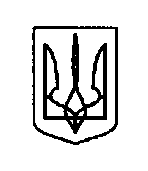 УКРАЇНАЛИЧКІВСЬКИЙ ЛІЦЕЙ ЛИЧКІВСЬКОЇ СІЛЬСЬКОЇ РАДИДНІПРОПЕТРОВСЬКОЇ ОБЛАСТІвул. Центральна,47А, с. Личкове, 51140, тел. (67) 5658380е-mail: znz10@mag-osvita.dp.ua, код ЄДРПОУ 26328643НАКАЗ27.10.2022                                                                                            № 102                                             Про організаціюнавчання (тренування)з цивільного захисту у Личківському ліцеї Личківської сільської радиКеруючись Законом України «Про місцеве самоврядування в україні», відповідно до норм кодексу цивільного захисту України, враховуючи лист управління цивільного захисту Дніпропетровської обласної державної адміністрації від 25.10.2022 року №1051/0/134-22 сільським головою Личківської сільської ради було видано розпорядження від 27.10.2022 року №113 «Про організацію навчання населення», де визначено проведення інформування та навчання населення Личківської територіальної громади, порядок дій у разі виникнення закрози надзвичайних ситуацій радіаційного, хімічного та бактеріологічного характеру, через мережу консультаційних пунктів цивільного захисту при Личківській сільській раді, на виконання наказу відділу освіти, культури, молоді та спорту виконавчого комітету Личківської сільської ради № 87, від 27.10.2022 року,НАКАЗУЮ:Заступнику Директора з навчально-виховної роботи Онищенко Г.І., завідувачу Приорільської гімназії-філії Личківського ліцею Мамедовій В.С., завідувачу Бузівської гімназії-філії Личківського ліцею Гончарук В.П., завідувачу Ковпаківської гімназії-філії Горбатенко Т.П.:Протягом листопада 2022 року організувати проведення навчання (тренування) з педагогічним складом закладу освіти із залученням у разі потреби фахівців територіальних курсів цивільного захисту та безпеки життєдіяльності НМЗ ЦЗ та БЖД.Провести позаплановий інструктаж з працівниками закладів освіти, щодо порядку дій у разі виникнення загрози надзвичайної ситуації радіаційного, хімічного та бактеріологічного характеру та зробити відповідні записи до журналів реєстрації інструктажів з питань цивільного захисту, пожежної безпеки та дій у надзвичайних ситуаціях.Розробити пам’ятки щодо порядку дій у разі вищезгаданих надзвичайних ситуацій та розмістити в інформаційних куточках закладів освіти.У разі виникнення загрози, або факту виникнення надзвичайної ситуації, негайно інформувати відділ освіти, культури, молоді та спорту виконавчого комітету Личківської сільської ради.Контроль за виконанням даного наказу залишаю за собою.Директор Личківського ліцею                                        Тетяна ЗОРІНА